Муниципальное казенное дошкольное образовательное учреждение детский сад № 4 «Скворушка»  с. Богучаны663430,Красноярский край,С. Богучаны, ул. Киселева 13 «а»Телефон 8 (39162) 21 - 148УТВЕРЖДАЮЗаведующей МКДОУдетский сад №4 «Скворушка»_О.В. Брюханова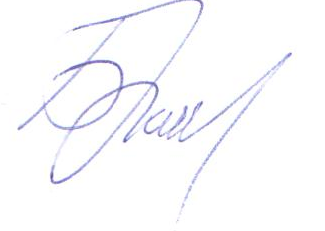 Приказ 16.04.2019_ № 8     СОГЛАСОВАНО Протокол заседания родительского комитета № 12, от 13.04.2019Порядокоформления возникновения, приостановления и прекращения отношений между  МКДОУ детский сад № 4 «Скворушка»   и  родителями (законными представителями)  несовершеннолетних обучающихся воспитанниковПоложение о порядке оформления возникновения, приостановления и прекращения отношений между ДОУ и родителями (законными представителями).1.Общие положения1.1. Настоящее Положение о порядке оформления возникновения, приостановления и прекращения отношений между Муниципальным казенным дошкольным образовательным учреждением детский сад №4 «Скворушка» с. Богучаны (далее по тексту - учреждение) и родителями (законными представителями) воспитанников» разработано в соответствии с Федеральным законом Российской Федерации от 29 декабря 2012 г. N 273-ФЗ "Об образовании в Российской Федерации", Приказом Министерства образования и науки России от 30.08.2013г. №1014 «Об утверждении Порядка организации и осуществления образовательной деятельности по основным общеобразовательным программам – образовательным программам дошкольного образования» и определяет порядок оформления возникновения, приостановления и прекращения отношений между учреждением и родителями (законными представителями) воспитанников. 1.2. Настоящий Порядок является локальным нормативным актом, регламентирующим деятельность учреждения. 2. Порядок возникновения образовательных отношений2.1. Основанием возникновения образовательных отношений является заключение договора между учреждением и родителями (законными представителями) (далее – договор), подписание которого является обязательным для обеих сторон. Договор включает в себя права, обязанности и ответственность сторон, возникающие в процессе воспитания, обучения, присмотра и ухода детей, длительность пребывания воспитанника в учреждении, а также расчет размера платы, взимаемой с родителей (законных представителей) за присмотр и уход за детьми. 2.2. Права воспитанника, предусмотренные законодательством об образовании и настоящим Положением, возникают с даты, указанной в договоре.2.3. Договор заключается в простой письменной форме в 2–ух экземплярах, имеющих одинаковую юридическую силу, по одному для каждой из сторон. 2.4. В договоре должны быть указаны основные характеристики образования, в том числе вид, направленность образовательной программы, форма обучения, срок освоения образовательной программы (продолжительность обучения).  2.5. Договор разрабатывается в соответствии с примерной формой договора, утвержденной федеральным органом исполнительной власти, осуществляющим функции по выработке государственной политики и нормативно-правовому регулированию в сфере образования.  2.6. Прием на обучение в учреждение проводится на принципах равных условий приема для всех поступающих, за исключением лиц, которым в соответствии с Федеральным законом предоставлены особые права (преимущества) при приеме на обучение.  2.7. Учреждение обязано ознакомить со своим уставом, лицензией на осуществление образовательной деятельности, с образовательными программами, распорядительный акт органа местного самоуправления муниципального района, о закреплении образовательных организаций за конкретными территориями муниципального района и другими документами, регламентирующими организацию и осуществление образовательной деятельности, права и обязанности воспитанников 2.8. Прием на обучение по программам дошкольного образования за счет бюджетных ассигнований федерального бюджета, бюджетов субъектов Российской Федерации и местных бюджетов проводится на общедоступной основе, если иное не предусмотрено Федеральным законом.2.9. Прием детей впервые поступающих в ДОУ, осуществляется  на основании медицинского заключения, личного заявления родителя ребенка (законного представителя)  при предъявлении оригинала документа, удостоверяющего личность родителя (законного представителя), либо оригинала документа, удостоверяющего личность иностранного гражданина и лица без гражданства в Российской Федерации.2.10. Родители (законные представители) детей, проживающих на закрепленной территории, для зачисления ребенка в ДОУ дополнительно предъявляют оригинал свидетельства о рождении ребенка или документ, подтверждающий родство заявителя (или законность представления прав ребенка), свидетельство о регистрации ребенка по месту жительства или по месту пребывания на закрепленной территории или документ, содержащий сведения о регистрации ребенка по месту жительства или по месту пребывания;2.11. Родители (законные представители) детей, не проживающих на закрепленной территории, дополнительно предъявляют свидетельство о рождении ребенка.2.12.Родители (законные представители) детей, являющихся иностранными гражданами или лицами без гражданства, дополнительно предъявляют документ, подтверждающий родство заявителя (или законность представления прав ребенка), и документ, подтверждающий право заявителя на пребывание в Российской Федерации.2.13.Иностранные граждане и лица без гражданства все документы представляют на русском языке или вместе с заверенным в установленном порядке переводом на русский язык.2.14. Требование представления иных документов для приема детей в образовательные организации в части, не урегулированной законодательством об образовании, не допускается.2.15.Руководитель ДОУ издает приказ о зачислении ребенка в ДОУ (далее - Приказ) в течение трех рабочих дней после заключения договора. Приказ в трехдневный срок после издания размещается на информационном стенде образовательной организации. На официальном сайте образовательной организации в сети Интернет размещаются реквизиты распорядительного акта, наименование возрастной группы, число детей, зачисленных в указанную возрастную группу                  3. Образовательные отношения могут быть приостановлены как по инициативе родителей (законных представителей) ребенка (далее – Заявитель), так и по инициативе МКДОУ. 3.1. Обстоятельства, влекущие приостановление образовательных отношений по инициативе Заявителя: - период болезни воспитанника; - период прохождения санаторно-курортного лечения; - период очередного отпуска Заявителя. Основанием для приостановления образовательных отношений в случае болезни воспитанника является справка медицинской организации. В иных случаях письменное заявление Заявителя, поданное на имя заведующего МКДОУ за 10 дней до наступления соответствующих обстоятельств.  3.2. Обстоятельства, влекущие приостановление образовательных отношений по инициативе МКДОУ: - ремонтные работы; - комплекс санитарно-противоэпидемических (профилактических) мероприятий. - п.5.7 СПЗ.1.2.3114-13 «Профилактика туберкулёза», утв. Постановлением главного государственного санитарного врача РФ утв. № 60 от 22.10.2013г. до предоставления заключения врача-фтизиатра об отсутствии заболевания туберкулёзом у ребенка. Основанием для приостановления образовательных отношений по инициативе МКДОУ является приказ изданный заведующим МКДОУ4. Прекращение образовательных отношений 4.1. Образовательные отношения прекращаются в связи с отчислением воспитанника из учреждения: 1) в связи с получением образования (завершением обучения); 2) досрочно, в следующих случаях: - по инициативе родителей (законных представителей) воспитанника, в том числе в случае перевода воспитанника для продолжения освоения образовательной программы в другую организацию, осуществляющую образовательную деятельность; - при возникновении медицинских показаний, препятствующих воспитанию и обучению ребёнка в учреждении; - по обстоятельствам, не зависящим от родителей (законных представителей) воспитанника и учреждения, в том числе в случае ликвидации последнего. 4.2. Досрочное прекращение образовательных отношений по инициативе родителей (законных представителей) воспитанника не влечет за собой возникновение каких-либо дополнительных, в том числе материальных, обязательств указанного воспитанника перед учреждением. 4.3. Основанием для прекращения образовательных отношений является приказ заведующего, об отчислении воспитанника. Права воспитанника и обязанности родителей (законных представителей), предусмотренные законодательством об образовании и локальными нормативными актами учреждения, прекращаются с даты отчисления воспитанника.Заведующему муниципального казённого дошкольного образовательного учреждения детский сад №4 «Скворушка» с. Богучаны Брюхановой О.В.______________________________________ Фамилия, имя, отчество(при наличии) родителя (законного представителя)ребенка Проживающего(ей) по адресу: ______________________________ ______________________________ ЗАЯВЛЕНИЕПрошу с «____» _______________ 20_____ года прекратить образовательные отношения между муниципальным казённым дошкольным образовательным учреждением детский сад №4 «Скворушка» с. Богучаны  и ______________________________________________________ __________________________________________________________________________________                              фамилия, имя, отчество родителя (законного представителя) ребенка в связи с ___________________________________________________________________________                                               (указать причину) Отчислить моего ребенка __________________________________________________, фамилия, имя, отчество (при наличии) ребенка воспитанника(цы)______________________________________________________________группы,                                                        (возрастная группа) _____________________________________________________направленности, (общеразвивающей, комбинированной, компенсирующей, оздоровительной) Отчислить моего ребенка «____» ____________ 20 _____ г. _________________________________ подпись родителя (законного представителя 